Lesson 14 Practice ProblemsWe know these things about a polynomial function, : it has exactly one relative maximum and one relative minimum, it has exactly three zeros, and it has a known factor of . Sketch a graph of  given this information.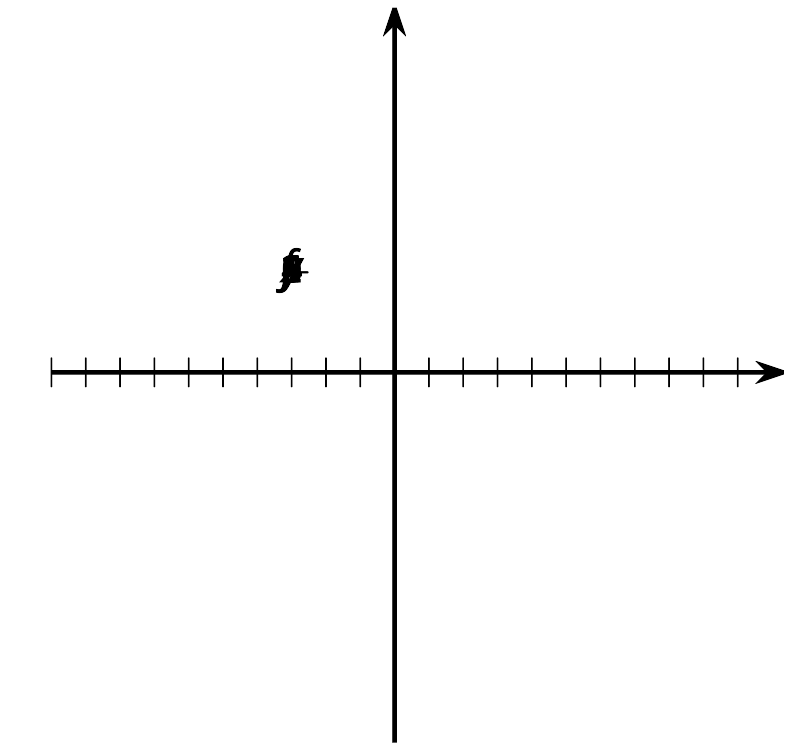 Mai graphs a polynomial function, , that has three linear factors , , and . But she makes a mistake. What is her mistake?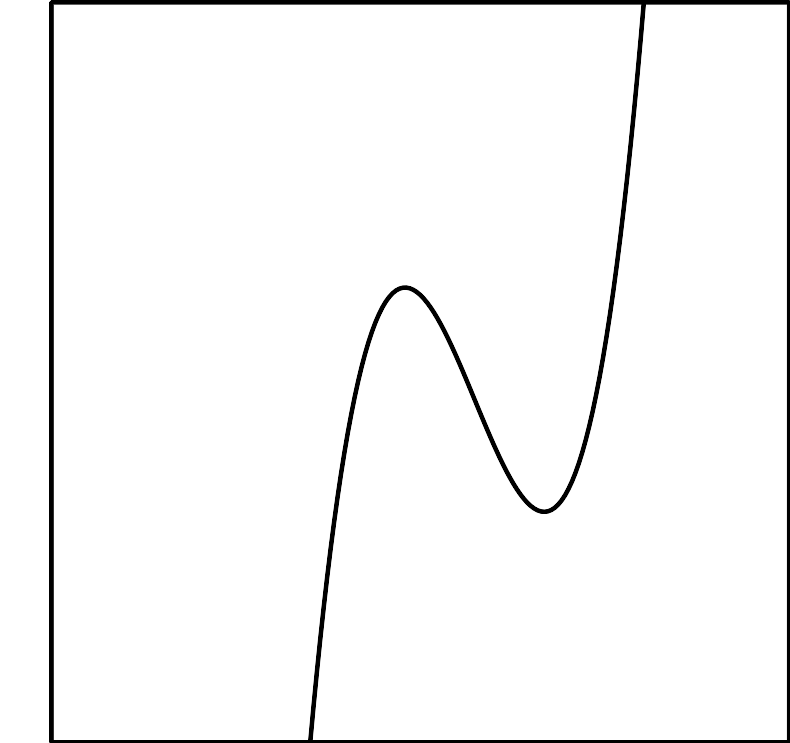 Here is the graph of a polynomial function with degree 4.Select all of the statements that are true about the function.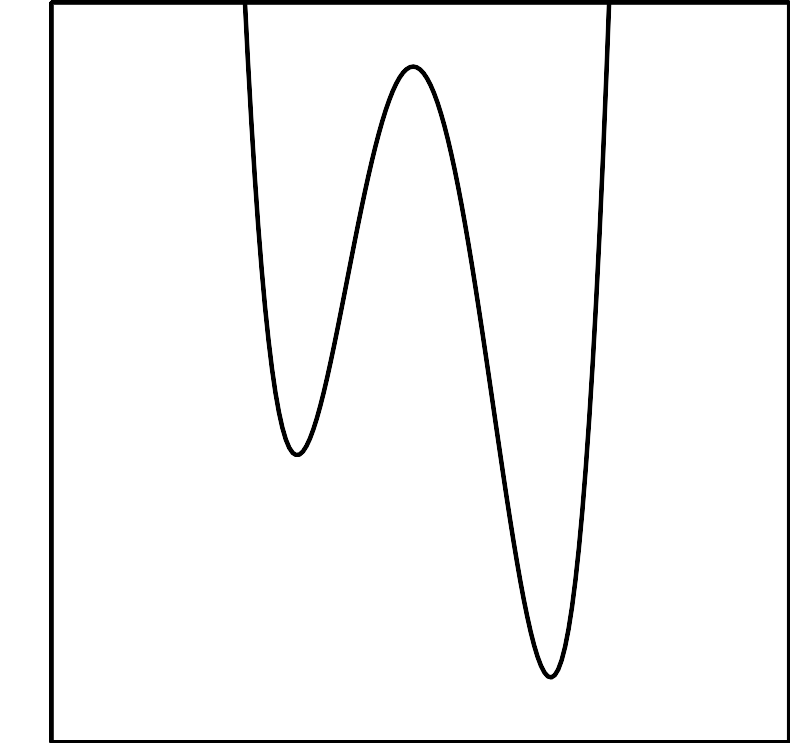 The leading coefficient is positive.The constant term is negative.It has 2 relative maximums.It has 4 linear factors.One of the factors is .One of the zeros is .There is a relative minimum between  and .State the degree and end behavior of . Explain or show your reasoning.(From Unit 2, Lesson 9.)Is this the graph of  or ? Explain how you know.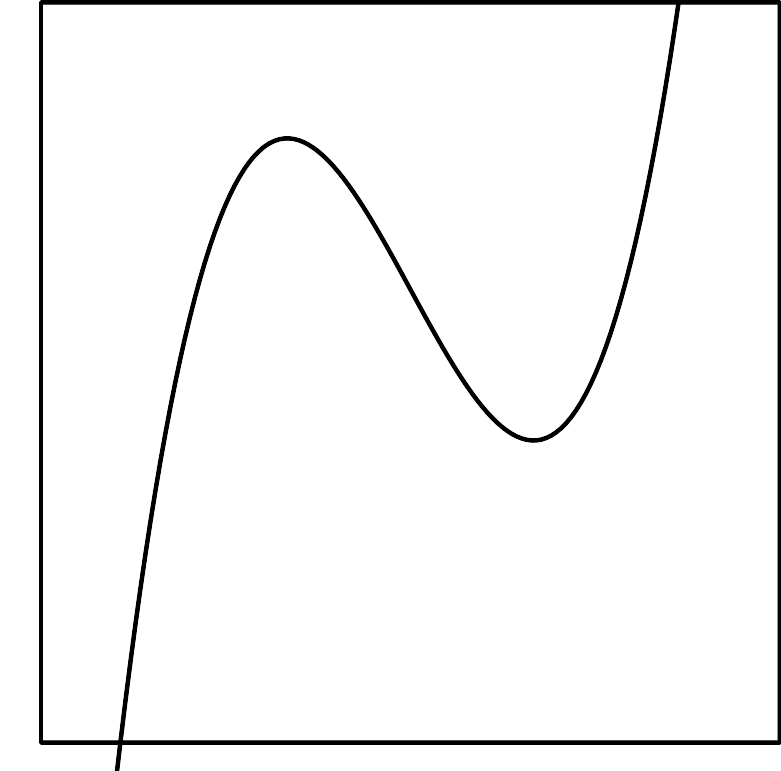 (From Unit 2, Lesson 10.)Kiran thinks he knows one of the linear factors of . After finding that , Kiran suspects that  is a factor of , so he sets up a diagram to check. Here is the diagram he made to check his reasoning, but he set it up incorrectly. What went wrong?(From Unit 2, Lesson 12.)The polynomial function  has a known factor of . Rewrite  as a product of linear factors.(From Unit 2, Lesson 13.)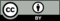 © CC BY 2019 by Illustrative Mathematics®-5315